Всероссийский конкурс «Творческий учитель - 2022».Конспект внеклассного мероприятия для обучающихся 1-4 классов.Коробова Татьяна Алексеевна, учитель начальных классовМБОУ «Рыльская СОШ №4».Тема: Под трели соловья и аромат антоновки. Цель: расширить кругозор о родном крае, о его символах.Задачи:– воспитание гражданственности личности, любви к малой родине, уважение к истории России;- приобщение детей к духовным и нравственно-патриотическим ценностям через все доступные средства;– развитие патриотических чувств, уважения и эмоционально – нравственной отзывчивости.УУД:Личностные: личностное самоопределение, нравственно-этическое оценивание, умение выделять нравственный аспект поведения, знание моральных норм. Коммуникативные: формулировка собственного мнения, интегрирование в группу, умение слушать и слышать, выражение своих мыслей с достаточной точностью и полнотой. Регулятивные: целеполагание, самоопределение к деятельности, оценка своей деятельности. Познавательные: осознанное построение речевого высказывания.Оборудование: компьютер, мультимедийный проектор, презентация, книги для выставки, иллюстрации, раздаточный материал.Ход мероприятия:I. Актуализация знаний.СЛАЙД 1.- Посмотрите, как можно одним словом назвать представленные предметы.(Символы). - Что, по-вашему, есть символы? (какие-то обозначения, значки)- Вы правы. В словаре Ожегова: СИМВОЛ 1. То, что служит условным знаком какого-н. понятия, явления, идеи.  2. Принятое в науке условное обозначение какой-н. единицы, величины. [6]- Какие символы вы отнесли бы к официальным?  (флаг, герб, гимн)- Правильно. Эти символы, которые принадлежат всем гражданам России, в том числе и нам. А какие же тогда неофициальные символы?  (ответы детей)СЛАЙД 2.- Молодцы, вы четко знаете, какие символы относятся к официальным, а какие к неофициальным. II. Определение темы занятия.СЛАЙД 3.- Посмотрите на иллюстрации. Подходят ли они к нашему определению «символы»? (Конечно, это символы Курской области)- Как вы думаете, о чем мы будем говорить? Сформулируйте тему нашего мероприятия. (О символах Курской области. Тема: Нетрадиционные символы Курского края) - Каждый край, каждая область, даже некоторые населенные пункты имеют свои символы. Наш край тоже богат этими символами. И сегодня мы поговорим о двух символах, а каких, я надеюсь, вы догадаетесь сами.III. Организация взаимодействия учителя с учащимися по овладению темы занятия.1.Символ Курской области – соловей.- Отгадайте загадку:            Серая птаха в лесу живет, повсюду чудесным певцом слывёт.[3]                                                                                                        (соловей)- А что вы знаете о курском соловье? (Он является неофициальным символом нашего края)- Послушайте пение этой загадочной птицы. («Трель соловья») https://www.youtube.com/watch?v=-PhRvcn4big- Конечно, это трель соловья. А раньше вы слышали, как поёт соловей?- А видели эту птичку? СЛАЙД 4.- Соловей – птица-невидимка. Спроси любого, слышал ли он соловья? Да, слышал. А спроси, видел ли певца? Вряд ли. Хотя соловей селится рядом с человеком, это не заморская птица, но мы не может увидеть, так как он маленький, серенький, не больше воробья, ловко прячется в ветвях деревьев. Но давно и по праву соловей считается живым символом Курского края. Соловьи очень ценились на Коренной ярмарке в 19 веке. За эту птичку давали две коровы и две лошади. Ведь курские соловьи – самые лучшие певцы, неслучайно их издавна называли певчими бриллиантами.- Послушайте отрывок из стихотворения:Перезвонами нежных певцов,Растворившихся в ясной лазури,Наполняются чащи лесовИ росистые майские зори.Заворожено слушают всеПереливы пернатого гостя,Удивляясь вокальной красе,Восторгаясь талантом солиста. [7]СЛАЙД 5.- До сих пор мы восхищаемся пением этой птички-невелички. В честь неё открыт музей в Курске, названы некоторые улицы и переулки, установлен памятник. ВИДЕО: «Памятник соловью». https://www.youtube.com/watch?v=51Km306lLto - А сейчас занимательная страничка нашего мероприятия.Поработаем в группах. Соберите пословицы.  (Приложение 1)- Каждая группа объясняет одну из пословиц.- Об этой маленькой птичке посвящено много произведений. Посмотрите только на выставку книг.  Постарайтесь вспомнить, из каких произведений эти строки о соловье:- Словно стеклянные колокольчики звенят! – сказал первый приближенный. – Глядите, как трепещет это маленькое горлышко! Удивительно, что мы ни разу не слыхали его раньше! Он будет иметь огромный успех при дворе императора! (Г.Х. Андерсен «Соловей») [1]- Чтоб музыкантом быть, так надобно уменьеИ уши ваших понежней, - Им отвечает Соловей:-А вы, друзья, как ни садитесь,Всё в музыканты не годитесь.» (И.А.Крылов «Квартет») [5]- Тихо в саду замолчал соловей;Падают капли во мраке с ветвей;Пахнет черёмухой… (И.А. Бунин «Туча растаяла. Влажным теплом…») [2]Динамическая пауза.   - Символ нашего края - танец «Тимоня». Давайте сейчас отдохнем: будем пританцовывать под «Тимоню». (ВИДЕО «Танец. Тимоня») https://www.youtube.com/watch?v=u1JoJ7haYGU&t=91s  (1.10-4.25 мин.)2.Символ Курского края – антоновка.СЛАЙД 6.- А сейчас посмотрите на слайд и разгадайте слово. (Антоновка)СЛАЙД7.- Правильно. Теперь мы продолжим разговор о другом символе Курского края – антоновских яблоках.  Ароматная антоновка издавна считается одним из символов плодородия Курской земли. Её издавна считают национальным русским яблоком. Она признанная королева яблоневых садов.  Первые упоминания об этом сорте относятся к 1848 году. Есть предположения, что впервые антоновка появилась в Курской и Тульской губерниях. Антоновские яблоки можно было встретить в каждом саду.     А вот как появилась именно «курская антоновка» рассказывает нам историческая легенда. Дело было так. Когда императрица Екатерина Великая прибыла в Курскую губернию, один мужичок поднёс ей в качестве подарка корзину желтых яблок. Те настолько понравились Екатерине II, что она назначила этого мужика поставщиком императорского двора. Правда это или миф, но ароматную антоновку стали регулярно доставлять к царскому двору. В Российской империи преимущественно из антоновских яблок делали пастилу.   Наши яблоки прославились и в других странах. Курские купцы в давние времена возили моченые яблоки во Францию и там получали за них золотые медали.    Антоновка вдохновляла многих творческих людей. Художники изображали её на своих полотнах. Писатели и поэты изображали в своих произведениях.    СЛАЙД 8.    Например, в нашей Курской картинной галерее им. А.А.Дейнеки есть картина Балабина А.Ф. «Курская антоновка».  [4]    СЛАЙД 9.     Запах этих душистых яблок сводил с ума И.А.Бунина. В своем рассказе «Антоновские яблоки» (выставка книг) звучит ностальгия по прошедшим временам: «Помню большой, весь золотой, подсохший и поредевший сад, помню кленовые аллеи, тонкий аромат опавшей листвы и – запах антоновских яблок, запах и осенней свежести».      Писатель приводит пословицу: «Ядреная антоновка – к великому году». Это доказывает правоту народной мудрости, что «деревенские дела хороши, если антоновка уродилась: значит, и хлеб уродился».  Яблоки дали название церковному празднику – Яблочный Спас, который празднуется 19 августа. СЛАЙД 10.Поэтому в этот день 2008 года открыт памятник «Курская антоновка».     Кроме этого существует еще и премия с таким же названием, которая присуждается лучшим гражданам нашей области. Одним из первых обладателей этой премии стал писатель Евгений Носов.Занимательная страничкаА сейчас логическая разминка.  Какие «яблочные» выражения зашифрованы здесь на иллюстрациях?(Приложение 2)- А как вы можете объяснить значение этих фразеологизмов? (Дети объясняют)Поработайте в парах. Разгадайте кроссворд.(Приложение 3)Вкусное блюдо из яблок.Русская императрица.Писатель, награжденный премией «Курская антоновка».Один из сортов антоновских яблок.Продукт переработки яблок.Королева яблоневых садов.IV. Итог занятия. Рефлексия.- С какими символами мы познакомились?- Природа наша красива и богата. Люди замечают это прекрасное в ней и самое замечательное делают своими символами.- А какие книги из нашей выставки вы бы хотели прочитать?- Кто очень заинтересовался нашей темой занятия, может расширить знания о символах нашего края в краеведческом музее. А на следующем занятии познакомить одноклассников с нетрадиционными символами нашего района. -Если вам было комфортно и все понятно, узнали много нового, то раскрасьте яблоко зеленым цветом, как антоновка. Если было не очень интересно, ничего не заполнили, то раскрасьте яблоко красным цветом.Список литературы:1. Г.Х.Андерсен. Сказки. Истории. – М. Просвещение, 1987 – с.113-1232. Бунин И.А. Рассказы.Стихотворения –М.: Художественная литература, 1982. – с.5-93. Гладилина М.П. Я-курянин: Учебно-методическое пособие. Ч.1/ Под редакцией Т.А. Брежневой, Т.В.Якуниной. – Курск: ИП Андрушко Е.Н., 2018. – с.70-734. Гладилина М.П. Я-курянин: Учебно-методическое пособие. Ч.3/ Под редакцией Т.А. Брежневой, Т.В.Якуниной. – Курск: ИП Андрушко Е.Н., 2018. – с.1535. Крылов И.А. Басни. – М. Детская литература, 1989. – с.716. Толковый словарь русского языка / С.И. Ожегов, Н.Ю. Шведова. - М.: ИТИ Технологии; Издание 4-е, доп., 2016.7. Традиции малых городов Курской области – основа формирования базовых национальных ценностей (из опыта работы учителей начальных классов «МБОУ Рыльская СОШ №4»)/ Под ред. Т.А.Брежневой. – Курск: ООО «Учитель», 2018. – с.264Интернет-ресурсы:1. https://www.youtube.com/watch?v=Z8I2_3SQrYs&feature=emb_logo2. https://www.youtube.com/watch?v=51Km306lLto 3. https://zvukipro.com/ptici/27-zvuki-peniya-solovya.html 4.https://avatars.mds.yandex.net/get-zen_doc/1574327/pub_5e1cac1cfe289100b0009cd3_5e1cae943639e600b0d16cc2/scale_1200 5. http://www.budzdorow.net/wp-content/uploads/2015/08/lekfraz_14_o-3.jpg 6. http://artrussia.ru/media/artworks/99ee51212544491895d6dab60ea4e04216933.jpg 7. https://img.golos.io/proxy/https://i.imgur.com/dBWK9ge.jpg   8. https://www.youtube.com/watch?v=51Km306lLto9. https://www.youtube.com/watch?v=u1JoJ7haYGU&t=91s 10. https://www.youtube.com/watch?v=-PhRvcn4big Приложение 1.Соловей птичка-невеличка, а поёт – лес дрожит.Не нужна соловью золотая клетка, а лучше зелёная ветка. Соловей месяц поет, а ворона круглый год каркает.Соловей берёт пением, а человек - умением.Человек без Родины, что соловей без песни.Соловья баснями не кормят.Соловей поёт – себя тешит.Соловья за песни кормят.Приложение 2.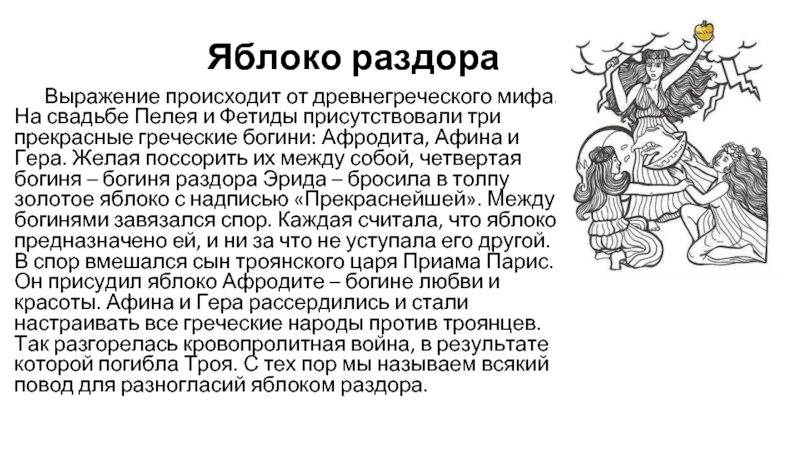 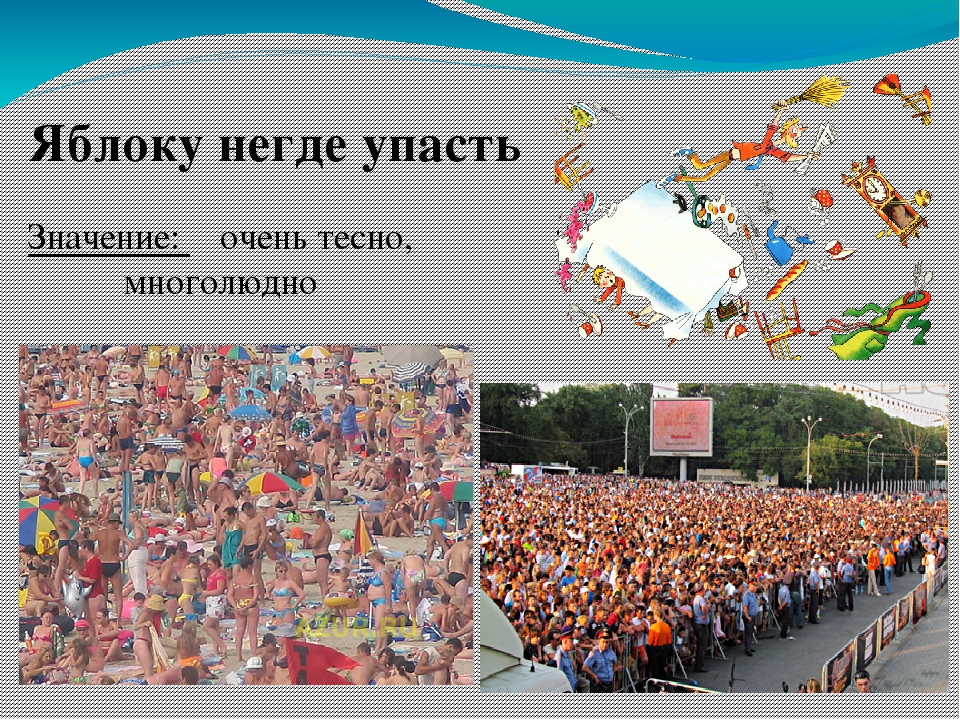 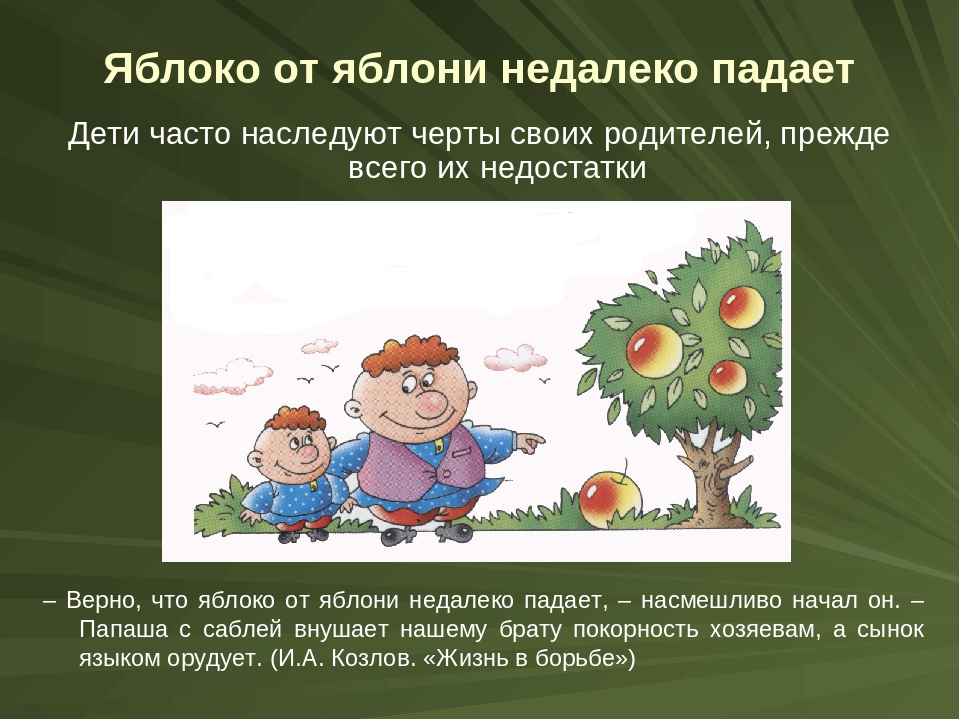 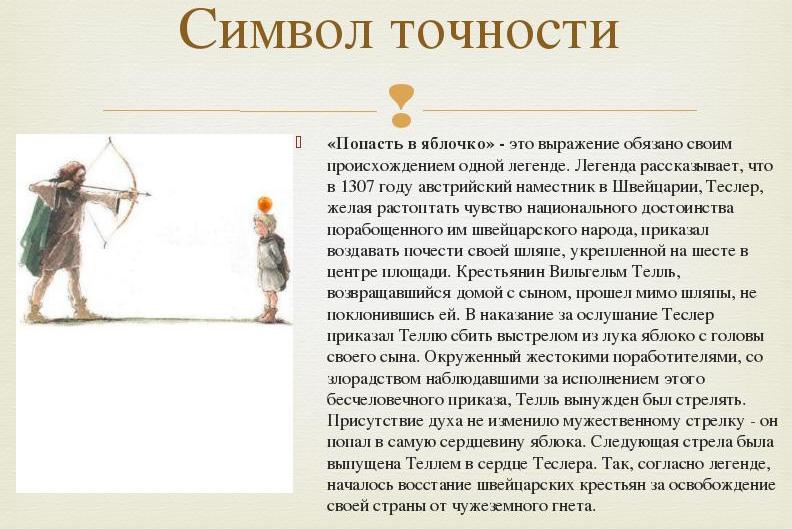 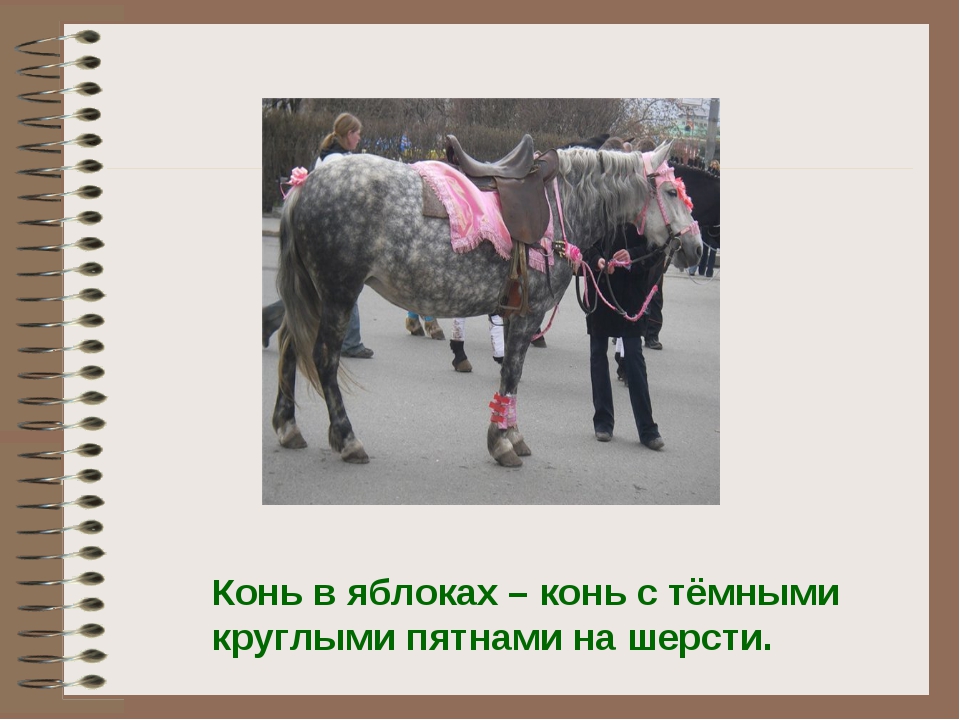 Приложение 3.Соловей птичка-невеличка, а поёт– себя тешит.Соловья баснямикормят.Соловей месяц поет– лес дрожит.Соловей берёт пениема ворона круглый год каркает.Соловья за песнине кормят.Соловей поёт , а человек - умением.Не нужна соловью золотая клетка,что соловей без песни.Человек без Родины, а лучше зелёная ветка.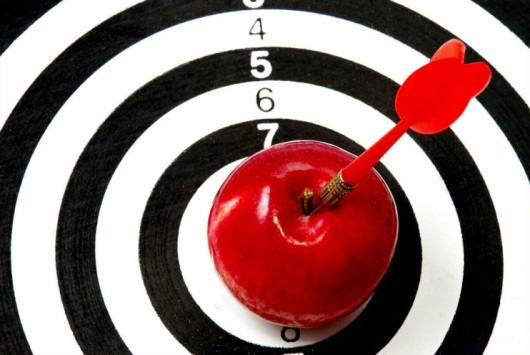 Попасть в яблочко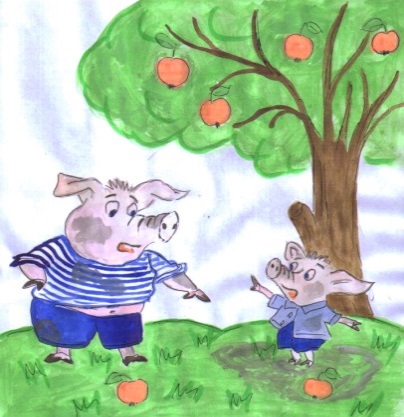 Яблоко от яблоньки недалеко падает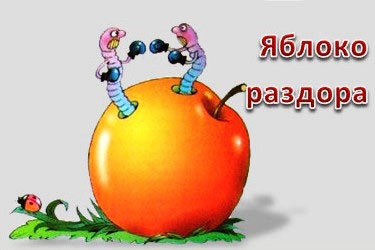 Яблоко раздора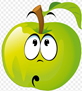 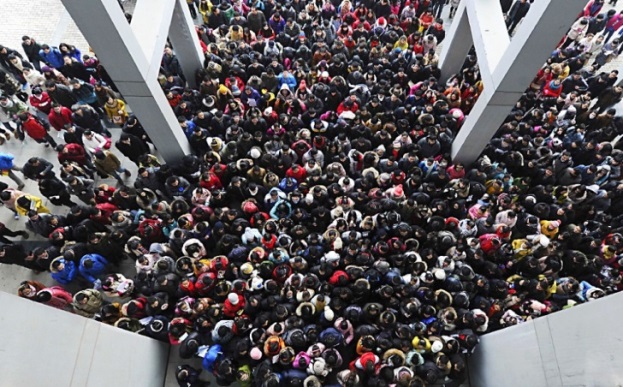 Яблоку негде упасть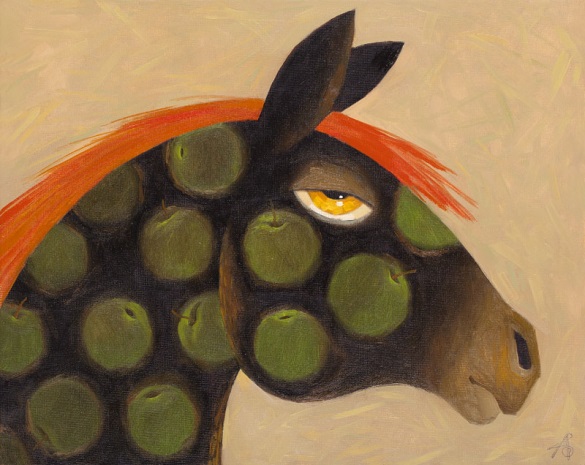 Конь в яблоках61234561пастилан2екатеринао3носово4славянкак5варенье